У К Р А Ї Н АСТОРОЖИНЕЦЬКА МІСЬКА РАДАСТОРОЖИНЕЦЬКОГО РАЙОНУЧЕРНІВЕЦЬКОЇ ОБЛАСТІХХХІІ позачергова сесія VII скликанняРІШЕННЯ №171-32/2019Про внесення змін до складу тендерного комітету Сторожинецької міської ради         З метою організації та проведення процедур закупівель, відповідно до пункту 11 частини першої статті 8 та частини п’ятої статті 11 Закону України "Про публічні закупівлі", керуючись статтею 26 Закону України «Про місцеве самоврядування в Україні»,міська рада вирішила:1. Внести зміни до складу тендерного комітету Сторожинецької міської ради а саме:1.1. Ввести до складу тендерного комітету Сторожинецької міської ради Сторожинецького району Чернівецької області Стрілецького Ярослава Георгійовича – начальника відділу освіти, молоді та спорту Сторожинецької міської ради з 27 червня 2019 року.2.2. Вивести зі складу тендерного комітету Сторожинецької міської ради Сторожинецького району Чернівкцької області  Парайко Крістіну Василівну - провідного спеціаліста відділу освіти, молоді та спорту Сторожинецької міської ради з 27 червня 2019 року.3. Контроль за виконанням рішення покласти на секретаря  міської ради Матейчука І.Г.Сторожинецький міський голова                                               М.М. Карлійчук 27 червня 2019 р.м. Сторожинець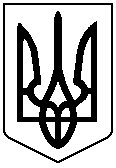 